SREDA, 6. 5. 2020ŠPORT: Hoja in tek v naraviV naravi hodi in tekaj. Vmes si ogrej vrat, ramena, roke, trup, boke, noge. Naužij se svežega zraka. Na koncu se raztegni.MATEMATIKA: Simetrija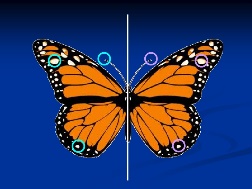 1. V matematični zvezek napiši naslov Simetrija.                                        Nato prepiši, kar je v modrem polju.     Nariši tri like ali risbe tako, da jim lahko narišeš simetralo.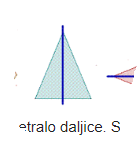 2. V DZ MAT 3. del reši naloge na strani 5 in 6. 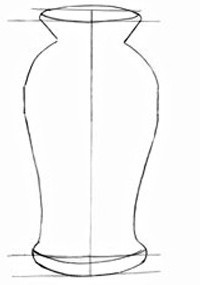 3. Rešuj naloge v DZ Računam z Lili in Binetom.4. Ne pozabi na ustno računanje (seštevanje, odštevanje, poštevanka,     deljenje). Tvoja učiteljica Pepca SLOVENŠČINA: Na ekskurzijiV  DZ SLJ preberi besedilo na strani 46 in reši naloge na strani 47.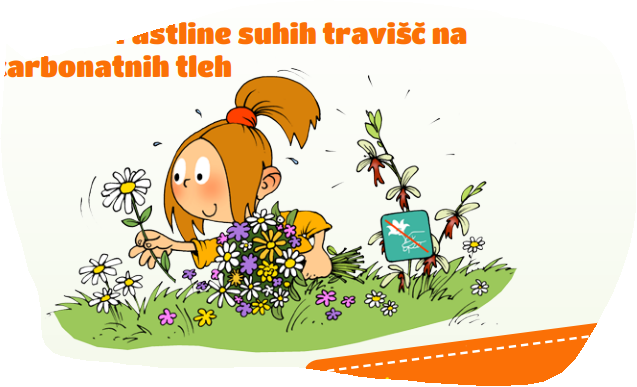 SPOZNAVANJE OKOLJA: PISAN TRAVNIKCvetočih travnikov je vedno manj. Za ohranjanje in razvoj cvetočih travnikov je košnja pozno poleti. Travniki se ne gnojijo. Živina se pase le v jeseni. Utemelji zakaj.Oglej si slike. Prikazane so samo nekatere travniške rastline. Med njimi so cvetice, zdravilne rastline in trave. Pomagaj si z računalnikom, knjigami … Rastline poišči na travniku, morda imaš kakšno v vazi. Vseh ne boš našel. Nekatere so že odcvetele, nekatere še bodo. Sigurno jih nekaj poznaš, nekaj pa se jih nauči.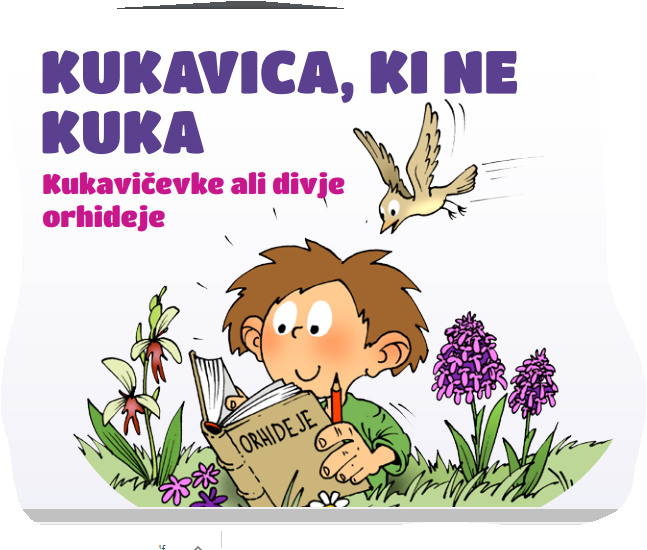 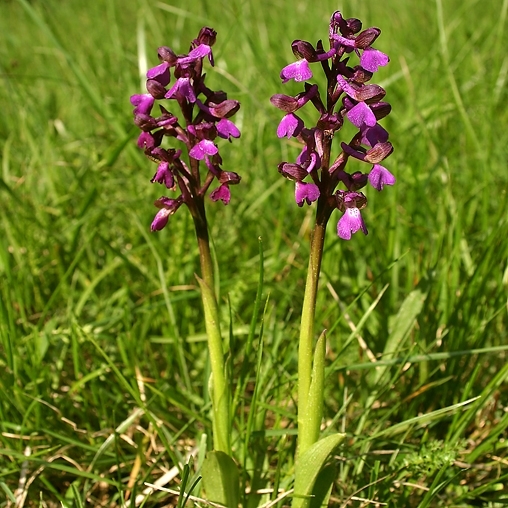 Če boš imel srečo, jih najdeš. Jaz jih imam.